Қазақстан Республикасының Ұлттық Банкі Басқармасының«Жалпы сақтандыру» және«өмірді сақтандыру» салаларындағы сақтандыру және қайта сақтандыру операцияларының бухгалтерлікесебін жүргізу жөніндегі нұсқаулықтыбекіту туралы» 2013 жылғы 28 маусымдағы№ 149 қаулысына өзгерістер енгізу туралыҚазақстан Республикасының нормативтік құқықтық актілерін жетілдіру мақсатында Қазақстан Республикасы Ұлттық Банкінің Басқармасы ҚАУЛЫ ЕТЕДІ:1. Қазақстан Республикасының Ұлттық Банкі Басқармасының «Жалпы сақтандыру» және «өмірді сақтандыру» салаларындағы сақтандыру және қайта сақтандыру операцияларының бухгалтерлік есебін жүргізу жөніндегі нұсқаулықты бекіту туралы» 2013 жылғы 28 маусымдағы № 149 қаулысына (Нормативтік құқықтық актілерді мемлекеттік тіркеу тізілімінде № 8596 тіркелген, 2013 жылғы 5 қыркүйекте «Заң газеті» газетінде № 133 (2334) жарияланған) мынадай өзгерістер енгізілсін:қаулыда:тақырыбы мынадай редакцияда жазылсын:«Сақтандыру және қайта сақтандыру операцияларының бухгалтерлік есебін жүргізу жөніндегі нұсқаулықты бекіту туралы»;кіріспесі және 1-тармақ мынадай редакцияда жазылсын:«Қазақстан Республикасының Ұлттық Банкі туралы» 1995 жылғы 30 наурыздағы Қазақстан Республикасының Заңына сәйкес, сақтандыру (қайта сақтандыру) ұйымдары мен сақтандыру брокерлері жүзеге асыратын сақтандыру және қайта сақтандыру операцияларының бухгалтерлік есебін жүргізуді жетілдірумақсатында Қазақстан Республикасы Ұлттық Банкінің Басқармасы ҚАУЛЫ ЕТЕДІ:1. Қоса беріліп отырған Сақтандыру және қайта сақтандыру операцияларының бухгалтерлік есебін жүргізу жөніндегі нұсқаулық бекітілсін.»;көрсетілген қаулымен бекітілген «Жалпы сақтандыру» және «өмірді сақтандыру» салаларындағы сақтандыру және қайта сақтандыру операцияларының бухгалтерлік есебін жүргізу жөніндегі нұсқаулықта:тақырыбы мынадай редакцияда жазылсын:«Сақтандыру және қайта сақтандыру операцияларының бухгалтерлік есебін жүргізу жөніндегі нұсқаулық»;тармақ мынадай редакцияда жазылсын:«1. Осы Сақтандыру және қайта сақтандыру операцияларының бухгалтерлік есебін жүргізу жөніндегі нұсқаулық (бұдан әрі – Нұсқаулық) «Қазақстан Республикасының Ұлттық Банкі туралы» 1995 жылғы 30 наурыздағы және«Бухгалтерлік есеп пен қаржылық есептілік туралы» 2007 жылғы 28 ақпандағы Қазақстан Республикасының Заңдарына, Қазақстан Республикасының өзге де нормативтік құқықтық актілеріне және халықаралық қаржылық есептілік стандарттарына сәйкес әзірленді және сақтандыру (қайта сақтандыру) ұйымдары мен сақтандыру брокерлері жүзеге асыратын сақтандыру және қайта сақтандыру операцияларының бухгалтерлік есебін жүргізуді нақтылайды.»;тарауда:тақырыбы мынадай редакцияда жазылсын:«2.	Жалпы	сақтандыру	(қайта	сақтандыру)	бойынша	операциялардың бухгалтерлік есебі»;9-тармақтың 1) тармақшасы мынадай редакцияда жазылсын:«1)	сақтандыру	агентіне	немесе	сақтандыру	брокеріне	алдын	ала комиссиялық сыйақы төлеу жүзеге асырылған кезде:алдын ала комиссиялық сыйақы төлеу сомасына:делдалдық қызметтерді алу фактісін растайтын құжаттар алынған кезде: 10 және 11-тармақтар мынадай редакцияда жазылсын:«10. Сақтандыру ұйымдары сақтандыру агенттері мен сақтандыруброкерлерінен алған қызметтер бойынша делдалдық қызмет көрсеткені үшін комиссиялық сыйақы жөніндегі шартқа сәйкес комиссиялық сыйақы нақты төленген кезде мынадай бухгалтерлік жазба жүзеге асырылады:11. Қайта сақтандыру ұйымы қайта сақтанушыға комиссиялық сыйақы сомасын төлеген кезде мынадай бухгалтерлік жазбалар жүзеге асырылады:қайта сақтанушыға алдын ала комиссиялық сыйақы төлеу жүзеге асырылған кезде:алдын ала комиссиялық сыйақы төлеу сомасына:қайта сақтандыру шарты күшіне енген кезде алдын ала комиссиялық сыйақы сомасына:қайта сақтанушыға комиссиялық сыйақыны есептеген кезде алдын ала төлемді жасау талабымен төленуге жататын комиссиялық сыйақы мен жүзеге асырылған алдын ала төлемнің айырмасы сомасына не, егер алдын ала төлем жүзеге асырылмаған талабымен комиссиялық сыйақының толық сомасына:комиссиялық сыйақының сомасын есептеген кезде:амортизацияға жататын қайта сақтандыру шарты бойынша комиссиялық сыйақыны есепті кезеңдегі шығыстардың шотына жатқызған кезде:комиссиялық сыйақы сомасын нақты төлеген кезде:12-тармақтың 1) және 2) тармақшалары мынадай редакцияда жазылсын:«1) төленбеген сақтандыру сыйлықақылары сомасына:2) төленуге жататын ақша сомасына:3-тарауда:тақырыбы мынадай редакцияда жазылсын:«3. Өмірді сақтандыру (қайта сақтандыру) бойынша операциялардың бухгалтерлік есебі»;25-тармақ мынадай редакцияда жазылсын:«25. Сақтанушы (қайта сақтанушы) өмірді жинақтаушы сақтандыру (қайта сақтандыру) шартын жасау кезінде сақтандыру (қайта сақтандыру) шарты бойынша барлық сақтандыру сыйлықақыларының сомасы өмірді жинақтаушысақтандыру (қайта сақтандыру) шартында көзделген өмірді сақтандыру (қайта сақтандыру) шартының бүкіл қолданыста болу мерзімі ішінде тиісті үлестерімен сақтандыру (қайта сақтандыру) ұйымының кірісі ретінде танылады.Сақтандыру агентіне, сақтандыру брокеріне төленетін не қайта сақтандыру ұйымы қайта сақтанушыға төлейтін комиссиялық сыйақылар бухгалтерлік есепте Нұсқаулықтың 9, 10 және 11-тармақтарына сәйкес көрсетіледі.»;27-тармақ мынадай редакцияда жазылсын:«27. Егер өмірді жинақтаушы сақтандыру (қайта сақтандыру) шартында сақтанушының (қайта сақтанушының) сақтандыру сыйлықақыларын біржолғы төлеуі көзделсе, сақтандыру сыйлықақыларының барлық сомасы толық көлемде сақтандыру (қайта сақтандыру) ұйымының жинақтаушы сақтандыру (қайта сақтандыру) шарты бойынша кірісі ретінде танылады және Нұсқаулықтың 6 және 7-тармақтарында көзделген бухгалтерлік жазбалар жүзеге асырылады.»;29, 30, 31 және 32-тармақтар мынадай редакцияда жазылсын:«29. Егер өмірді жинақтаушы емес сақтандыру (қайта сақтандыру) шартында сақтанушының (қайта сақтанушының) сақтандыру сыйлықақыларын біржолғы төлеуі көзделсе, сақтандыру сыйлықақыларының барлық сомасы толық көлемде сақтандыру (қайта сақтандыру) ұйымының жинақтаушы емес сақтандыру (қайта сақтандыру) шарты бойынша кірісі ретінде танылады, және Нұсқаулықтың 6 және 7-тармақтарында көзделген бухгалтерлік жазбалар жүзеге асырылады.Егер өмірді жинақтаушы емес сақтандыру (қайта сақтандыру) шартында сақтандыру сыйлықақыларын бөліп төлеу көзделсе, кіріс өмірді жинақтаушы емес сақтандыру (қайта сақтандыру) шартында белгіленген тиісті үлестермен оның қолданылу мерзімінің соңына дейін танылады және Нұсқаулықтың 26-тармағында көзделген бухгалтерлік жазбалар жүзеге асырылады.Сақтанушы (қайта сақтанушы) өмірді жинақтаушы сақтандыру (қайта сақтандыру) шарттары бойынша төлемі тиісті үлестермен жүзеге асырылатын кезекті сақтандыру сыйлықақыларын төлеу мерзімін өткізіп алған жағдайда, сақтандыру сыйлықақысының мерзімін өткізіп алу кезеңі басталған күннен бастап мынадай бухгалтерлік жазба жүзеге асырылады:Сақтанушыдан өмірді жинақтаушы сақтандыру (қайта сақтандыру) шарттары бойынша төлемі тиісті үлестермен жүзеге асырылатын мерзімі өткен сақтандыру сыйлықақылары келіп түскен кезде мынадай бухгалтерлік жазбалар жүзеге асырылады:тармақтың бірінші абзацы мынадай редакцияда жазылсын:«34. Сақтанушы сақтандыру сыйлықақысын өмірді жинақтаушы немесе жинақтаушы емес сақтандыру (қайта сақтандыру) шартына сәйкес төленген сақтандыру сыйлықақыларын есепке ала отырып, бұрынғы және жаңа сақтандыру сыйлықақыларының арасындағы айырма сомасына азайтқан кезде мынадай бухгалтерлік жазбалар жүзеге асырылады:»;тармақ мынадай редакцияда жазылсын:«35. Сақтанушы сақтандыру сыйлықақысының сомасын сақтанушының (қайта сақтанушының) сақтандыру (қайта сақтандыру) ұйымына сақтандыру шарты негізінде төлеуі тиіс сақтандыру сыйлықақыларының ұлғаю сомасына өсірген кезде Нұсқаулықтың 26-тармағында көзделген бухгалтерлік жазбалар жүзеге асырылады.»;37 және 38-тармақтар мынадай редакцияда жазылсын:«37. Сақтанушы аннуитеттік сақтандыру шартын сақтанушының сақтандыру сыйлықақысын біржолғы (бір рет) төлеуі талабымен жасаған кезде сақтандыру ұйымы сақтандыру сыйлықақылары түріндегі кірістер сомасына Нұсқаулықтың 6 және 7-тармақтарында көзделген бухгалтерлік жазбаларды жүзеге асырады.38. Сақтанушы сақтандыру сыйлықақыларын аннуитеттік сақтандыру шартында белгіленген мерзімнің соңына дейін кезеңдік негізде төлеу талабымен аннуитеттік сақтандыру шартын жасаған жағдайда, сақтандыру ұйымы Нұсқаулықтың 26-тармағында көзделген бухгалтерлік жазбаларды жүзеге асырады.»;39-тармақтың 1) тармақшасы мынадай редакцияда жазылсын:«1) есептелген кезеңдік төлемдер сомасына:4-тарауда:тақырыбы мынадай редакцияда жазылсын:«4. Қайта сақтандыру бойынша операциялардың бухгалтерлік есебі»; 63-тармақтың 1) тармақшасы мынадай редакцияда жазылсын:«1) қайта сақтандыру шарты күшіне енген кезде:қайта сақтандыру шарты қолданыста болу мерзімі ішінде есепті кезеңдегі кірістерге амортизацияға жатқызылатын комиссиялық кірістер сомасына:кірістер;».2. Осы қаулы1 алғашқы ресми жарияланған күнінен кейін күнтізбелік он күн өткен соң қолданысқа енгізіледі.1 Қазақстан Республикасының Ұлттық Банкі Басқармасының «Жалпы сақтандыру» және «өмірді сақтандыру» салаларындағы сақтандыру және қайта сақтандыру операцияларының бухгалтерлік есебін жүргізу жөніндегі нұсқаулықты бекіту туралы» 2013 жылғы 28 маусымдағы № 149 қаулысына өзгерістер енгізу туралы«ҚАЗАҚСТАН РЕСПУБЛИКАСЫНЫҢ ҰЛТТЫҚ БАНКІ»РЕСПУБЛИКАЛЫҚ МЕМЛЕКЕТТІК МЕКЕМЕСІ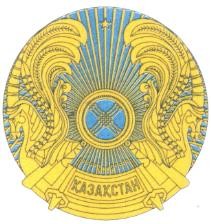 РЕСПУБЛИКАНСКОЕ ГОСУДАРСТВЕННОЕ УЧРЕЖДЕНИЕ«НАЦИОНАЛЬНЫЙ БАНК РЕСПУБЛИКИ КАЗАХСТАН»БАСҚАРМАСЫНЫҢ ҚАУЛЫСЫПОСТАНОВЛЕНИЕ ПРАВЛЕНИЯ2014 жылғы 16 шілдеАлматы қаласы№ 139город АлматыДт3390 41Сақтандыру	(қайта	сақтандыру)	қызметі	бойыншаделдалдармен есеп айырысуКт1030Ағымдағы шоттардағы ақша қаражаттары.Дт1610 01Берілген қысқамерзімді аванстарКт1010Кассадағы ақша қаражаттары1030Ағымдағы шоттардағы ақша қаражаттары;Дт1630Басқа да қысқамерзімді активтерКт1610 01Берілген қысқамерзімді аванстар;Дт1630Басқа да қысқамерзімді активтерКт3390 43Қайта сақтанушылармен есеп айырысу;Дт7470 45Қайта сақтандыру бойынша комиссиялық сыйақы төлеубойынша шығыстарКт1630Басқа да қысқамерзімді активтер;Дт3390 43Қайта сақтанушылармен есеп айырысуКт1010Кассадағы ақша қаражаттары1030Ағымдағы шоттардағы ақша қаражаттары.»;Дт7470 40Сақтандыру (қайта сақтандыру) қызметіне байланыстышығыстарКт1280 41Сақтандырылушылардан	алынатын	сақтандырусыйлықақылары1280 42Қайта	сақтандырылушылардан	алынатын	сақтандырусыйлықақылары;Дт7470 40Сақтандыру (қайта сақтандыру) қызметіне байланыстышығыстарКт3390 43Қайта сақтанушылармен есеп айырысу3390 44Сақтанушылармен есеп айырысу;»;Дт1270 45Сақтанушылардан алынатын мерзімі өткен сақтандырусыйлықақысы1270 46Қайта	сақтанушылардан	алынатын	мерзімі	өткенсақтандыру сыйлықақысыКт1280 41Сақтандырылушылардан алынатын сақтандырусыйлықақылары1280 42Қайта	сақтандырылушылардан	алынатын	сақтандырусыйлықақылары.Дт1010Кассадағы ақша қаражаттары1030Ағымдағы шоттардағы ақша қаражаттарыКт1270 45Сақтанушылардан алынатын мерзімі өткен сақтандырусыйлықақысы1270 46Қайта	сақтанушылардан	алынатын	мерзімі	өткенсақтандыру сыйлықақысы.»;Дт7470 41Сақтандыру	бойынша	сақтандыру	төлемдерін	жүзегеасыру бойынша шығыстарКт3390 44Сақтанушылармен есеп айырысу;»;Дт1270 41Қайта	сақтандыру	бойынша	есептелген	комиссиялықкірістерКт3390 54Сақтандыру (қайта сақтандыру) қызметіне байланыстыбасқа да кредиторлық берешек»;Дт3390 54Сақтандыру (қайта сақтандыру) қызметіне байланыстыбасқа да кредиторлық берешекКт6110 41Қайта	сақтандыру	шарттары	бойынша	комиссиялықҰлттық Банк ТөрағасыҚ. КелімбетовДұрыс:Бас маман-ҚРҰБ Басқармасының хатшысыА. Дупленко